CALENDRIER DU CARÊME Cheminement vers Pâques : de la crèche à la croixComme les années précédentes, nous allons cheminer pendant le carême en 5 temps forts. 1er tempsSemaine du 25 mars Le conte des trois arbresDans chaque classe, les enfants découvrent le conte des trois arbres. (de la crèche à la croix).Premier apprentissage des chants de la célébration.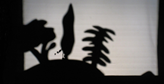 2ème tempsSemaines du 1er avrilLa croix qui porte nos douleurs Les pensées qui nous empoisonnent, nos idées noires, nos mauvaises pensées sont déposées dans une urne, au pied de la croix (Tout le monde peut participer, que l’on soit enfant ou adulte).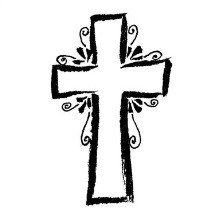 3ème tempsSemaine du 8 avrilLes étapes de la Semaine SainteEn classe, les enfants liront ou visionneront les étapes de la semaine sainte : des rameaux à Pâques. 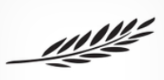 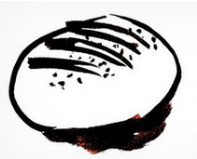 Répétition des chants de la célébration. 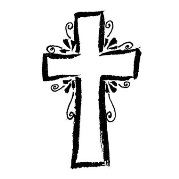 4ème et 5ème tempsSemaine du 29 avrilLa croix, lumière de la résurrection confection d'un rayon de soleil dans chaque classe, l’ensemble du personnel et des parents.Répétition des chants de la célébration.     Jeudi 2 maiCélébrons ensemble Pâques